Планируемые результаты освоения учебного предмета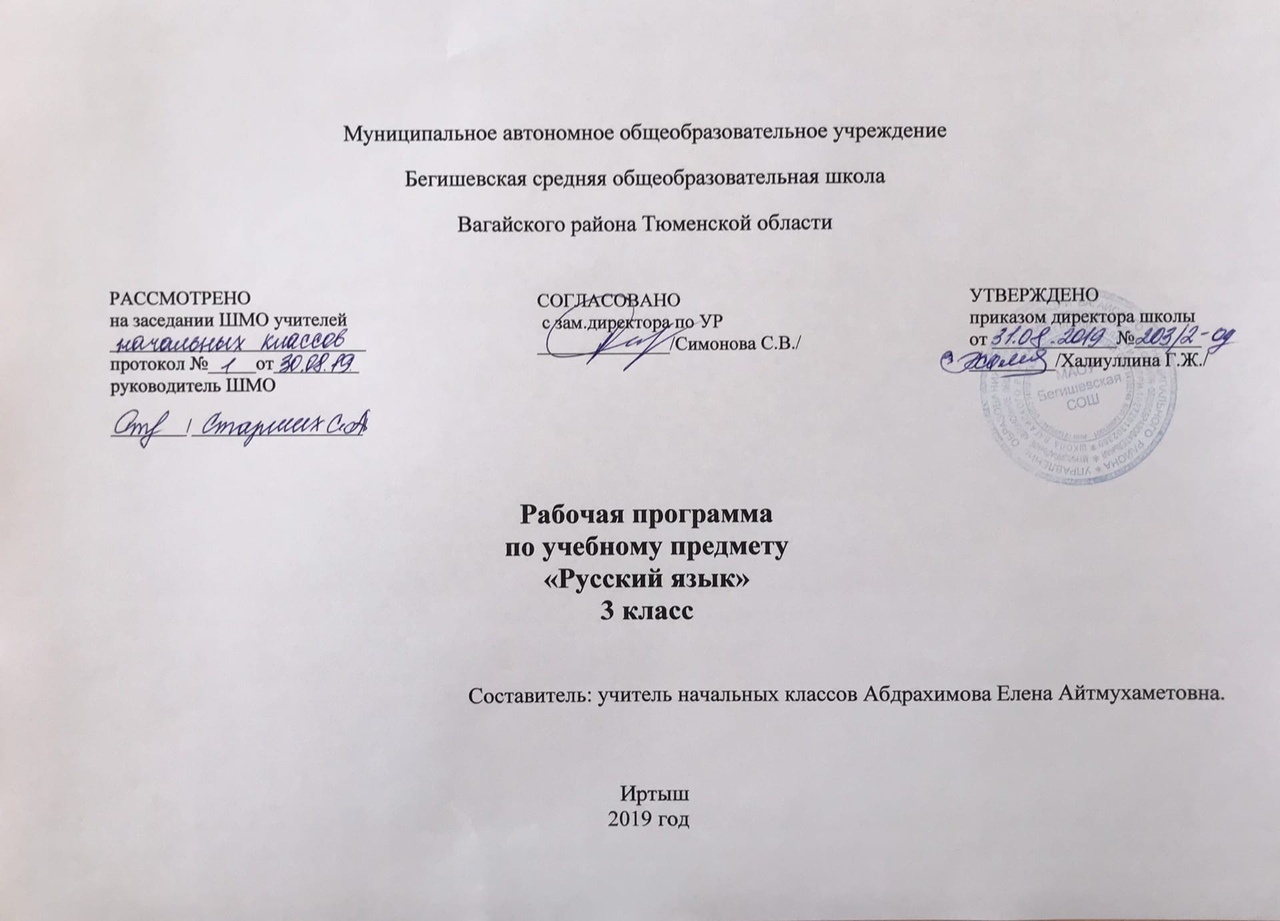  Личностными результатами изучения курса «Русский язык» в 3-м классе является формирования следующих умений: - формирование умения школьников ориентироваться в социальных ролях и межличностных отношениях (умения владеть важнейшими коммуникативными основами, регулирующими общение детей и взрослых; а также детей между собой) осуществляется с помощью системы заданий в линии, которая называется «Азбука вежливости».	- формирование ценностно-смысловой ориентации (наблюдательности, способности любить и ценить окружающий мир, открывать для себя новое, удивительное  в привычном и обычном) осуществляется на базе текстов и заданий, при обсуждении которых в методическом аппарате, наряду с анализом их языковых  и структурных особенностей (описание, повествование, научный или научно-популярный текст, главная мысль и главное переживание), затрагиваются нравственно-этические и экологические проблемы.	- формирование базовых эстетических ценностей (эстетических переживаний, эстетического вкуса, представления о красоте и целостности окружающего мира) построено на основе  анализа литературных текстов, а также на основе заданий, входящих в линию работы с живописными произведениями	- формирование опыта нравственных и эстетических переживаний (опыта примерок: способности каждый раз все ситуации этического и эстетического характера примерять на себя) осуществляется с помощью вопросов и заданий, цель которых – опереться на социальный и личностный опыт ребёнка.Обучающие получат возможность для формирования: выраженной устойчивой учебно-познавательной мотивации учения;устойчивого учебно-познавательного интереса к новым общим способам решения задач;компетентности в реализации основ гражданской идентичности в поступках и деятельности;морального сознания на конвенциональном уровне, способности к решению моральных дилемм на основе учёта позиций партнёров в общении, ориентации на их мотивы и чувства, устойчивое следование в поведении моральным нормам и этическим требованиям;В области познавательных УУД (общеучебных) обучающиеся научатся:- свободно ориентироваться в корпусе учебных словарей, быстро находить  нужную словарную статью; - свободно ориентироваться в учебной книге: уметь читать язык условных обозначений; - находить нужный текст по страницам "Содержание" и "Оглавление";  быстро находить выделенный фрагмент текста, выделенные строчки и слова  на странице и развороте; -находить в специально выделенных разделах  нужную информацию; -работать с текстом (на уроках развития речи): выделять в нем тему и основную мысль (идею, переживание); 	Обучающиеся получат возможность научиться:записывать, фиксировать информацию об окружающем мире с помощью инструментов ИКТ;создавать и преобразовывать модели и схемы для решения задач;осознанно и произвольно строить сообщения в устной и письменной форме;осуществлять выбор наиболее эффективных способов решения задач в зависимости от конкретных условий;осуществлять синтез как составление целого из частей, самостоятельно достраивая и восполняя недостающие компоненты;выделять информацию, заданную аспектом рассмотрения, и удерживать заявленный аспект; -работать с несколькими  источниками информации (двумя частями учебной книги (в одной из которых - система словарей), "Рабочей тетрадью" и дополнительными источниками информации (другими учебниками комплекта, библиотечными книгами, сведениями из Интернета); текстами и иллюстрациями  к текстам;  	В области коммуникативных УУД  обучающиеся должны уметь:- в рамках инициативного сотрудничества: работать с соседом по парте, в малой группе, в большой группе: распределять между собой работу и роли, выполнять свою часть работы и встраивать ее в общее рабочее поле;- в рамках коммуникации  как взаимодействия: понимать основание  разницы двух заявленных точек зрения, двух позиций и мотивированно присоединяться к одной из них или отстаивать собственную точку зрения; -находить в учебнике подтверждение своей позиции или высказанным сквозными героями точкам зрения, используя для этой цели в качестве аргументов словарные статьи, правила, таблицы, модели Обучающие получат возможность научиться: учитывать и координировать в сотрудничестве позиции других людей, отличные от собственной;учитывать разные мнения и интересы и обосновывать собственную позицию;понимать относительность мнений и подходов к решению проблемы;аргументировать свою позицию и координировать её с позициями партнёров в сотрудничестве при выработке общего решения в совместной деятельности;продуктивно содействовать разрешению конфликтов на основе учёта интересов и позиций всех участников.	В области регулятивных УУД:-контроль и самоконтроль учебных действий - осуществлять самоконтроль и контроль полученного результата. Обучающие получат возможность научиться:в сотрудничестве с учителем ставить новые учебные задачи;преобразовывать практическую задачу в познавательную;проявлять познавательную инициативу в учебном сотрудничестве;самостоятельно учитывать выделенные учителем ориентиры действия в новом учебном материале; Предметными результатами изучение курса «Русский язык» в 3 классе являются формирование следующих умений Раздел «Фонетика и графика»Обучающиеся научатся:выполнять звукобуквенный анализ слова (определять количество слогов, выполнять элементарную транскрипцию, находить ударный и безударные слоги, соотносить количество и порядок расположения букв и звуков, давать характеристику согласных и гласных звуков).Раздел «Орфоэпия»Обучающиеся получат возможность научиться:правильно употреблять приставки на- и о- в словах надеть, надевать, одеть, одевать;правильно произносить орфоэпически трудные слова из орфоэпического минимума, отобранного для изучения в этом классе (что, чтобы, …).Раздел «Состав слова (морфемика)»Обучающиеся научатся:сравнивать слова, связанные отношениями производности: объяснять, какое из них от какого образовано, указывая способ словообразования (с помощью приставки, с помощью суффикса, с помощью приставки и суффикса одновременно, сложением основ с соединительным гласным);мотивированно выполнять разбор слова по составу на основе словообразовательного анализа (вычленять окончание и основу, в составе основы находить корень, приставку, суффикс);обнаруживать регулярные исторические чередования (чередования, видимые на письме).Раздел «Лексика»Обучающиеся научатся: отличать прямое и переносное значения слова;находить в тексте синонимы и антонимы;отличать однокоренные слова от антонимов и синонимов.Раздел «Морфология»Обучающиеся научатся:различать части речи: существительное, прилагательное, глагол, местоимение, предлог;различать на письме приставки и предлоги;изменять существительные по числам и падежам; определять их род;различать названия падежей.изменять прилагательные по числам, падежам и родам;изменять глаголы по временам и числам; в прошедшем времени — по родам; в настоящем и будущем времени — по лицам.Раздел «Синтаксис»Обучающиеся научатся:находить в составе предложения все словосочетания; в словосочетании находить главное слово и зависимое, ставить от первого ко второму вопрос; находить в предложении основу (подлежащее и сказуемое) и второстепенные члены предложения (дополнение, обстоятельство, определение); задавать смысловые и падежные вопросы к разным членам предложения.Содержательная линия «Орфография и пунктуация»Обучающиеся научатся:определять орфограммы;использовать разные способы проверок орфограмм (путем подбора родственных слов, изменения формы слова, разбора слова по составу, определения принадлежности слова к определенной части речи,  использование словаря);писать словарные слова в соответствии с заложенным в программе минимумом; писать о-ё после шипящих в окончаниях существительных;писать слова с наиболее употребительными приставками, с приставкой с-, приставками на -с, -з;писать слова с суффиксами -ек- и -ик-;писать безударные падежные окончания существительных и прилагательных; писать о-ё после шипящих и ц в падежных окончаниях существительных;находить нужные словарные статьи в словарях различных типов и читать словарную статью, извлекая необходимую информацию.Содержательная линия «Развитие речи»Обучающиеся научатся:определять тему и основную мысль (основное переживание) текста, составлять план текста и использовать его при устном и письменном изложении, при устном и письменном сочинении;членить текст на абзацы, оформляя это членение на письме;грамотно написать и оформить письмо элементарного содержания;владеть нормами речевого этикета в типизированных речевых ситуациях (разговор по телефону; разговор с продавцом в магазине; конфликтная ситуация с одноклассником и пр.).работать со словарями;соблюдать орфоэпические нормы речи;устному повседневному общению со сверстниками и взрослыми с соблюдением норм речевого этикета;писать записки, письма, поздравительные открытки с соблюдением норм речевого этикета.Содержание учебного предметаКалендарно-тематическое планированиеФонетика и орфография          20ч.Лексика  15ч.Морфемика и словообразование  20ч.Морфология  70ч.Синтаксис  15ч.Лексикография( изучается на протяжении всего курса)Развитие речи с элементами культуры речи   30ч.Закрепление общего правила обозначения фонетических чередований на письме: чередующиеся в одном и том же корне звуки обозначаются на письме одинаково, в соответствии с проверкой. Различные способы проверок подобных написаний. Понятие об орфограмме. Виды изученных орфограмм.Написание двойных согласных в корне слова и на стыках морфем.Правописание наиболее употребительных приставок, приставки с-, приставок на -с, -з.Правописание предлогов.Разграничение на письме приставок и предлогов.Представление о «беглом гласном» звуке. Написание суффиксов -ик-/-ек- с учетом беглого гласного.Написание суффикса -ок- после шипящих.Звукобуквенный разбор слова.Многозначность слова. Прямое и переносное значение слова. Омонимы. Способы разграничения многозначных и омонимичных слов. Синонимы. Отличия однокоренных слов от синонимов и омонимов. Антонимы.Происхождение слов. Использование сведений о происхождении слов при решении орфографических задач.Образование слов с помощью суффиксов. Образование слов с помощью приставок. Образование слов с помощью приставки и суффикса одновременно. Сложные слова с соединительными гласными.Чередования звуков, видимые на письме (исторические чередования). Системность подобных чередований при словообразовании и словоизменении. Разбор слова по составу. Понятие о частях речиИмя существительное как часть речи. Категориальное значение (значение предметности). Разряды по значению (на уровне наблюдения). Одушевленность. Значение числа. Изменение по числам. Значение рода. Синтаксическое значение падежа (изменение слова для связи с другими словами в предложении). Склонение как изменение по числам и падежам. Синтаксическая функция имен существительных в предложении. Три склонения существительных. Правописание безударных падежных окончаний. Написание о-ё после шипящих и ц в падежных окончаниях существительных. Написание существительных с суффиксом -ищ-.Морфологический разбор имени существительного.Имя прилагательное как часть речи. Категориальное значение (значение признака). Начальная форма. Зависимость от имени существительного в значениях числа, рода и падежа. Значение числа. Склонение (твердый и мягкий варианты).Синтаксическая функция имен прилагательных в предложении. Правописание безударных падежных окончаний. Традиционное написание окончания -ого. Местоимение как часть речи (общее представление). Категориальное значение (значение указания на имя). Личные местоимения. Изменение по лицам и числам. Глагол как часть речи (значение действия). Категориальное значение. Неопределенная форма глагола как его начальная форма. Суффикс неопределенной формы -ть (-ти, -чь). Суффикс -л- глагола прошедшего времени. Другие глагольные суффиксы -а, -е, -и, -о, -у, -я, постфиксы -ся (сь). Изменение по временам. Изменение по числам. Изменение в прошедшем времени по родам. Изменение в настоящем и будущем времени по лицам. Связь форм лица с личными местоимениями.Синтаксическая функция глаголов в предложении.Различение написания -ться и -тся в глаголах, стоящих в неопределенной форме и в формах . ед. и мн. ч. Понятие о главных и неглавных членах предложения. Подлежащее и сказуемое как основа предложения. Значение второстепенных членов предложения. Понятие дополнения, обстоятельства, определения. Формирование умения ставить смысловые и падежные вопросы к разным членам предложения. Формирование умения составлять схему предложения.Разбор простого предложения по членам предложения. Использование учебных словарей: толкового, словаря устойчивых выражений, орфографического (словарь «Пиши правильно»), обратного, орфоэпического (словарь «Произноси правильно»), этимологического (Словарь происхождения слов) для решения орфографических и орфоэпических задач, а также задач развития речи. Построение текста. Выделение в тексте смысловых частей. Подбор заголовков к каждой части текста и к тексту в целом. Составление плана текста. Использование плана для пересказа текста, устного рассказа по картине, написания изложения и сочинения. Освоение изложения как жанра письменной речи.Различение текста-описания и текста-повествования. Обнаружение в художественном тексте разных частей: описания и повествования. Сочинение по наблюдениям с использованием описания и повествования. Сравнение научно-популярных и художественных текстов (интегрированная работа с авторами комплекта по окружающему миру). Различение развернутого научного сообщения на заданную тему и словарной статьи на эту же тему.Определение темы и основной мысли живописного произведения. Сочинение по картине с использованием описания и повествования. Сравнительный анализ разных текстов и живописных произведений, посвященных одной теме (сравнение основной мысли или переживания); сравнительный анализ разных текстов и живописных произведений, посвященных разным темам (сравнение основной мысли или переживания). «Азбука вежливости»: закрепление основных формул речевого этикета, адекватных ситуации речи (в беседе со школьниками или со взрослыми). Дальнейшее освоение жанра письма с точки зрения композиции и выбора языковых средств в зависимости от адресата и содержания.№Наименование разделов и темы уроковКол-вочасов№Наименование разделов и темы уроковКол-вочасов1.Что такое орфограмма. Повторение знакомых орфограмм.12.Непроизносимые согласные в корне.13.Слова с парными согласными в корне слова.14Р/р№1. Для чего нужна речь?  Какие бывают предложения 15Звукобуквенный разбор слова. 16.Звукобуквенный разбор слова. 17.Части речи. Имя существительное.18Р/р№2. Какие бывают предложения.19Одушевленные и неодушевленные имена существительные. 110Части речи. Имя существительное111.Части речи. Имя прилагательное. 112.Имя прилагательное.Изменение имён существительных по числам.113.Р/р №3.  Текст, его тема, основная мысль. Последовательность предложений в тексте.114. Входной контрольный диктант№1115Части речи. Глагол.116.Существительные со значением действия.117. Существительные со значением признаков..118.Многозначность слова. Прямое и переносное значение слова.Словарный диктант№1 119.Контрольное списывание№1120.Р/р№4. Работа с картиной. Устное сочинение по картине К. Моне «Прогулка» Главное переживание автора, выраженное в тексте.121.Прямое и переносное значение слова.122Прямое и переносное значение слова. МестоимениеСловарный диктант №2123.Местоимение124Р/р№5. Работа с картиной. Сравнительный анализ двух картин. План текста.125.Предлоги и приставки126.Научные названия главных членов предложения.127.Синонимы.128.Изменение существительных по падежам.129Р/р№6.Порядок абзацев в тексте.130Изменение имён существительных по числам.131Изменение существительных по падежам. Словарный диктант№3132Именительный падеж133Родительный падеж134Дательный падеж135Р/р№7.Устное изложение «Новый голосок»136Винительный падеж137Винительный и родительный падежи138Творительный падеж 139Творительный падеж.Тест№1 по теме «Повторение»140Р/р№8.Письменное изложение  «Где ёжик?»141Предложный падеж142Упражнение в определении падежей существительных143Изменение существи-тельных по числам и падежам.144. Р/р№9. Азбука вежливости. Как писать письмо145Изменение существительных по числам и падежам Словарный диктант№4146Антонимы 147Антонимы148Различение падежей149Различение падежей150Различение падежей. 151Р/р№10.Типы текстов. Текст-описание и текст-повествование. 152Что такое устойчивые выражения. 153Склонения имен существительных154Существительные первого склонения.155Контрольный диктант №2  с грамматическим заданием157Существительные второго склонения157Р/р№11. Текст- описание и текст- повествование.158Существительные  второго  склонений.159Существительные третьего склонения160Склонения существительных.161Написание удвоенной буквы согласного на границе частей слова162Р/р№12.Работа с картиной В.Серова «Портрет Микки Морозова» Устное  сочинение.163Написание удвоенной буквы согласного на границе частей слова прилагательных.164Написание удвоенной буквы согласного на границе частей слова прилагательных.165Написание удвоенной буквы согласного на границе частей слова прилагательных. Словарный диктант №5166Различение склонений существительных. Правописание падежных окончаний.167Различение склонений существительных.168Правописание падежных окончаний.169Правописание падежных окончаний.170Контрольная работа (тест№2)   по теме «Различение падежей»171Правописание падежных окончаний Работа над ошибками172Р/р№13 Текст- описание и текст- повествование.173Второстепенные члены предложения. Обстоятельства.174Второстепенные члены предложения. Дополнения. 175Второстепенные члены предложения. Дополнения. 176Второстепенные члены предложения.177Р/Р № 14. Работа с картиной К.Моне «Лондон. Парламент» Устное сочинение.178 Контрольный диктант№3 с грамматическим заданием.179Работа над ошибками. Задание для членов клуба.180Безударные окончания существительных в единственном числе.181Безударные окончания существительных в единственном числе. Закрепление.182Р/р№15. Устное изложение «Трясогузкины письма»183Как пишутся приставки раз- и рас-. 184Как пишутся приставки из-, ис. Словарный диктант №6185Как пишутся прис-тавки, оканчивающиеся на –з. Безударные окончания существительных в единственном числе.186Безударные окончания существительных в единственном числе. 187Р/р№16.Письменное изложение «Кошка и ёж»188Безударные окончания существительных в единственном числе. Тест №3189Значения слов. Повторение старого и открытие нового. 190Значения слов. Повторение старого и открытие нового. 191Безударные окончания существительных в единственном числе. Окончания существительных 1- и 2-го склонения.192Р/р№17. Составляем рассказ по рисунку.193Окончания существительных 1- и 2-го склонения.194Слова с удвоенным согласным, пришедшие из других языков.195Безударные окончания существительных в единственном числе. 196Окончания существительных 3-го склонения.197Диктант № 4 с грамматическим заданием198Окончания существительных 3-го склонения. Работа над ошибками199Р\р№18.Составляем рассказ по рисунку.1100Написание букв «о» и «е» после шипящих и «ц» в окончаниях существительных Словарный диктант№71101Написание букв «о» и «е» после шипящих и «ц» в окончаниях существительных. 1102Написание букв «о» и «е» после шипящих и «ц» в окончаниях существительных1103Диктант №5 с грамматическим заданием  1104Жизнь корня в составе слов разных частей речи.1105Жизнь корня в составе слов разных частей речи. Закрепление.1106Р/р№19. Учимся писать сочинение.1107Слова с удвоенным согласным, пришедшие из других языков.1108Окончания существительных во множественном числе.1109Окончания существительных во множественном числе в именительном падеже.1110Окончания существительных во множественном числе в родительном падеже.1111Окончания существительных во множественном числе в родительном падеже.1112Р/р№20. Азбука вежливости. 1113Написание существительных с суффиксом –ищ-.1114Написание существительных с суффиксом –ищ-. Закрепление. 1115Окончания существительных во множественном числе в разных падежах.1116Р\р№21.Научный текст.1117Диктант №6 с грамматическим заданием 1118Окончания существительных во множественном числе в разных падежах. Закрепление.1119Написание суффикса –ок- после шипящих.1120Написание суффикса –ок- после шипящих.1121Написание суффикса –ок- после шипящих.1122Написание суффикса –ок- после шипящих.1123Р/Р №22. Работа с картиной Ивана Шишкина «Дубовая роща». Устное сочинение.1124Изменение прилагательных по родам и числам.1125Изменение прилагательных по падежам. Контрольное списывание №21126Изменение прилагательных по падежам. Закрепление.1127Окончания прилагательных мужского и среднего рода в именительном и винительном падежах.1128Р/р№23.Устное изложение «Как котёнок Яша учился рисовать»1129Окончания прилагатльных мужского и среднего рода в родительном и винительном падежах. 1130Падежные окончания прилагательных мужского, среднего и женского рода.Тест №41131Упражнение в написании падежных окончаний прилагательных мужского, среднего и женского рода. 1132Р/Р№24.Письменное изложение «Художник»1132Р/Р№24.Письменное изложение «Художник»1133Чередование звуков в суффиксах  слов, видимое на письме. Е и О – беглые гласные звуки.1134Чередование звуков в суффиксах  слов, видимое на письме. Е и О – беглые гласные звуки. Словарный диктант №81135Р/Р №25.Работа с картиной К. Коровина «Портрет Татьяны Любатович»1136Склонение прилагательных во множественном числе.1137Окончания прилагательных во множественном числе  И.п. и В.п.1138Окончания прилагательных во множественном числе  в Р.п., В.п., П.п.1139Диктант№7 с грамматическим заданием .1140Р/р№26. Работа с картиной Г. Минда «Кошка в клетке» Устное сочинение1141Окончания прилагате-льных во множествен-ном числе  в Д.п. и Т.п.1142Упражнение в написании падежных окончаний имен прилагательных во множественном числе.1143Слова с удвоенной буквой согласного.1144Начальная форма глагола. Суффикс –ть-(-ти-,-чь-).1145Написание частицы – ся1146Окончания прилагате-льных во множествен-ном числе  в Д.п. и Т.п.1147Суффиксы глагола: -а-, -е-,-и-, -о-, -у-, -я-. 1148Р/Р №27.  Устный рассказ по серии рисунков Херлуфа Бидструпа « Террорист».1149Диктант №8 с грамматическим заданием150Времена глагола. Настоящее время.1151Настоящее время глагола.1152Времена глагола. Будущее время.1153Р/р№28.Письменное изложение «Умная птичка»1154Времена глагола. Настоящее время.1155Времена глагола. Прошедшее время. Словарный диктант№91156Времена глагола1157Р/Р№ 29. Работа над картиной Дитца «Охота на редис». Устное сочинение.1158Итоговый диктант№9 с грамматическим заданием.1159Работа над ошибками. Написание «ь» после шипящих во всех формах глагола.1160Написание «ь» после шипящих во всех формах глагола.1161Обобщение по теме «Фонетика и орфография»1162-163 Учимся различать предлоги и приставки.2164Слово  и его значение. 1165-166Связь слов в предложении.2167Итоговая контрольная работа1168Р/Р №30. Работа над картиной Огюста Ренуара «Девочка с лейкой». Устное сочинение1169-170Заседание для членов клуба «Ключ и заря».2